Instructions for PaintDesktopVersion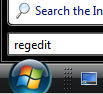 Navigate to this key:HKEY_CURRENT_USER\Control Panel\DesktopScroll down and find the existing entry called PaintDesktopVersion. Double click and change its value to numeric one. Please note that there is no need to create this DWORD, as it's already there.Check you now see: PaintDesktopVersion = 1The default is PaintDesktopVersion = 0 meaning do not display the build number. Incidentally, this DWORD is also found in XP and Windows Server 2003.